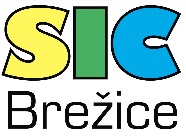 Strokovno izobraževalni center BrežiceVišja strokovna šola BrežiceZBIRKA OBRAZCEVZA PRAKTIČNO IZOBRAŽEVANJE OBRAZCIObrazec 1: 	Vloga za praktično izobraževanjeObrazec 2: 	Vloga za priznavanje praktičnega izobraževanjaObrazec 3: 	Izjava študenta o pravilih obnašanja na praktičnem izobraževanjuObrazec 4: 	Dnevnik praktičnega izobraževanjaObrazec 5: 	Prijava naslova projektne/seminarske naloge pri praktičnem izobraževanjuObrazec 6: 	Poročilo mentorja v organizaciji o poteku in izvedbi PRIObrazec 7: 	Potrdilo o opravljenem praktičnem izobraževanjuObrazec 8: 	Poročilo študenta o poteku in izvedbi praktičnega izobraževanjaObrazec 9: 	Ocenjevalni list za projektno nalogo pri praktičnem izobraževanjuObrazec 10: 	Poročilo organizatorja PRI v izobraževalni instituciji o komunikaciji z 	organizatorji in mentorji PRI v organizacijiObrazec 11: 	Vprašalnik za mentorje praktičnega izobraževanje v organizacijiObrazec 12: 	Vprašalnik o praktičnem izobraževanje za študenteVLOGA ZA PRAKTIČNO IZOBRAŽEVANJEPraktično izobraževanje si študent uredi v gospodarski ali negospodarski organizaciji blizu svojega bivališča. Študentovo delo v organizaciji spremlja mentor z ustrezno stopnjo izobrazbe in/ali ustreznim številom let izkušenj na izbranem delovnem področju. Prosimo, da vlogo izpolnite čitljivo, ker te podatke potrebujemo za sestavo pogodbe. Hvala.PODATKI O ŠTUDENTU:PODATKI O ORGANIZACIJI:VLOGA ZA PRIZNAVANJE PRAKTIČNEGA IZOBRAŽEVANJAŠtudent _______________________________, rojen/a v _____________, dne ___________, stanujoč v __________________________________________________________________, študenta _________ letnika, programa ____________________________________________, vpisna številka __________________, e-naslov _____________________________________prosim za priznanje praktičnega izobraževanja v študijskem letu 202___/202__.Na podlagi dosedanjih delovnih izkušenj: (izpolnite tabelo)Vlogi prilagam obvezne priloge po pravilih izobraževalne institucije.Datum: ___________      	Podpis študenta: _____________________Organizator praktičnega izobraževanja v izobraževalni instituciji ______________________OPOMBA:______________________________________________________________________________________________________________________________________________________________________________________________________________________________________________Datum: ___________                                          Podpis organizatorja PRI: ________________________Opis delovnih izkušenj študenta za priznanje praktičnega izobraževanjaIme in priimek študenta: _______________________________________________________Podpis študenta:       		                    		Podpis odgovorne osebe:Datum:                                                		Žig podjetja:Dodajte tabele v primeru, da želite uveljavljati delovne izkušnje iz več organizacij. Podpis študenta:		                      		           Podpis odgovorne osebe:Datum:                                                		                          Žig podjetja:Izobraževalna institucija:	_____________________________________Naslov: 			_____________________________________IZJAVA  ŠTUDENTA O PRAVILIH OBNAŠANJA NA PRAKTIČNEM IZOBRAŽEVANJUPodpisani študent ____________________________________________________________, študijskega programa _________________________________________________________, se strinjam, da prostovoljno sodelujem v programu praktičnega izobraževanja, ki ga bom opravljal v ___________________________________________ (organizacija/mesto/država), v času od _____________________ (dan/mesec/leto) do ________________ (dan/mesec/leto). Prav tako se strinjam, da:opravljam naloge, določene z načrtom dela in druge naloge, ki mi jih bodo odredili organizatorji in mentorji praktičnega izobraževanja v organizaciji in/ali organizator in mentor praktičnega izobraževanja v izobraževalni instituciji;upoštevam splošne akte organizacije o disciplinski in materialni odgovornosti, ki mi bodo predloženi v seznanitev pred pričetkom opravljanja praktičnega izobraževanja, kot tudi določila iz Pogodbe za praktično izobraževanje;upoštevam delovni čas, sem točen pri prihodu in odhodu z dela in ne izostanem samovoljno z dela. V primeru opravičenega izostanka (npr. bolezen) sem dolžan takoj, ko je mogoče, ustno in pisno obvestiti mentorja v organizaciji in odgovorno osebo za praktično izobraževanje v izobraževalni instituciji; upoštevam pravila varstva pri delu v skladu s pravilnikom organizacije in po potrebi uporabljam zaščitna sredstva pri delu;s svojim delom in obnašanjem sem zgled ostalim zaposlenim v organizaciji;sem lahko odstranjen iz organizacije in delovnega mesta, kjer opravljam praktično izobraževanje, če s svojim obnašanjem oviram delo zaposlenih ali delovni proces organizacije, kakor tudi delo ostalih študentov na praktičnem izobraževanju;v času opravljanja praktičnega izobraževanja ne smem  uživati alkohola, opojnih sredstev ali drugih sredstev, ki bi zmanjšale moje psihofizične sposobnosti;upoštevati moram red in disciplino ter higienske standarde v prostoru, ki mi je dodeljen (za bivanje in/ali na delovnem mestu);se na začetku in na koncu opravljanja praktičnega izobraževanja javim osebno ali preko maila odgovorni osebi za praktično izobraževanje v izobraževalni instituciji;v primeru, da prekinem praktično izobraževanje pred določenim datumom konca praktičnega izobraževanja, sem dolžan posredovati odgovorni osebi za praktično izobraževanje v izobraževalni instituciji pismeno izjavo z razlogi o prekinitvi praktičnega izobraževanja;v primeru, da iz objektivnih ali subjektivnih razlogov prekinem program praktičnega izobraževanja pred potekom s pogodbo dogovorjenega roka, ne morem koristiti ugodnosti s strani izobraževalne institucije;sem disciplinsko odgovoren v primeru neprofesionalnega obnašanja in kršenja ugleda organizacije ali izobraževalne institucije;   v primeru  težjih kršitev delovnih obveznosti in discipline ali izrabe statusa študenta prevzemam materialno in nematerialno odgovornost za vso škodo, ki jo povzročim s svojimi dejanji ali nedejanji v času, ki je vezan na opravljanje praktičnega izobraževanja.      Datum: ___________                                          Podpis študenta: __________________________DNEVNIKPRAKTIČNEGA IZOBRAŽEVANJAŠtudijsko leto:Program:Letnik:Študent:Mentor v organizaciji:ORGANIZACIJATukaj navedite pravno obliko organizacije, polni naziv in osnovno organizacijsko strukturo ter predstavite organizacijske enote, v katerih boste opravljali praktično izobraževanje.ZAKLJUČNO MNENJENa kratko zapišite vaše mnenje o pridobljenih izkušnjah in kompetencah. Mentor v organizaciji: ___________________________ Organizator praktičnega izobraževanja   v izobraževalni instituciji:                                     ____________________________________PRIJAVA NASLOVA PROJEKTNE/SEMINARSKE NALOGEPRI PRAKTIČNEM IZOBRAŽEVANJUNASLOV PROJEKTNE/SEMINARSKE NALOGE:OPOMBA: Študent najprej izbere in prijavi predmetno področje, nato pa v dogovoru z mentorjem v organizaciji in mentorjem-predavateljem še naslov projektne/seminarske naloge.POROČILO MENTORJA V ORGANIZACIJI O POTEKU IN IZVEDBI PRAKTIČNEGA IZOBRAŽEVANJAProgram za pridobitev strokovne izobrazbe:Organizacija: _______________________________________________________________Priimek in ime mentorja: ______________________________________________________Delovno mesto mentorja: ______________________________________________________Dosežena stopnja izobrazbe mentorja: ____________________________________________Priimek in ime študenta: _______________________________________________________Čas trajanja praktičnega izobraževanja: ____________________________________________ŠTUDENT JE PRAKTIČNO IZOBRAŽEVANJE OPRAVLJAL V NASLEDNJIH ORGANIZACIJSKIH ENOTAH:__________________________________________________________________________________________________________________________________________________________________________________________________________________________________________________________________________________________________________________________________________________________________________________________________________________________________________________________________NASLOV PROJEKTNE/SEMINARSKE NALOGE ALI DRUGE ZADOLŽITVE_________________________________________________________________________________________________________________________________________________________________________________________________________________________________PREDLOG OCENE PRAKTIČNEGA IZOBRAŽEVANJA:Predlog ocene mentorja v organizaciji: ____________________________________________PRIPOMBE/PREDLOGI O PRAKTIČNEM IZOBRAŽEVANJU:____________________________________________________________________________________________________________________________________________________________________________________________________________________________________________________________________________________________________________MOŽNOST REDNE ZAPOSLITVE:Ali ima študent, po zaključku šolanja, v vaši organizaciji možnost redne zaposlitve?__________________________                   Žig podjetja	__________________(podpis mentorja v organizaciji)		  (datum ocenjevanja)POTRDILO O OPRAVLJENEM PRAKTIČNEM IZOBRAŽEVANJUv izobraževalnem programu ____________________Potrjujemo, da je študent ______ letnika __________________________________________,                                                                                       (naziv izobraževalne institucije)___________________________________________(ime in priimek študenta)v času od_____________ do ____________ opravil ________ ur praktičnega izobraževanja v___________________________________________________________________________.(organizacija in oddelek oz. delovno področje)Študent je praktično izobraževanje opravljal v skladu z veljavnim programom praktičnega izobraževanja in zahtevami strokovnega izobraževanja. Mentor v organizaciji: _________________________________________________________(ime in priimek, delovno mesto)Kraj in datum: ___________________________________________________(podpis odgovorne osebe organizacije)Žig organizacijePOROČILO ŠTUDENTA O POTEKU IN IZVEDBI PRAKTIČNEGA IZOBRAŽEVANJAPriimek in ime: ______________________________________________________________Podjetje: ___________________________________________________________________Termin praktičnega izobraževanja v organizaciji: ___________________________________Mentor v organizaciji: _________________________________________________________Obkrožite vse tiste trditve in aktivnosti, s katerimi ste se srečali na vašem praktičnem usposabljanju.Dobil sem splošne informacije o organizaciji.Spoznal sem organizacijsko strukturo organizacije.Spoznal sem osnovne dejavnosti, ki jih opravlja organizacija.Spoznal sem delovanje organizacijske enote, kjer sem (pretežno) opravljal praktično izobraževanje.Spoznal sem zaposlene v organizacijski enoti (število, poklici).Spoznal sem medsebojne odnose in vzdušje v organizacijski enoti.__________________________________________________________________________________________________________________________________________________________________________________________________________________________________________________________________________________________________________________________________________________________________________________________________________________________________________________________________________________________________________________________________________________________________________________________________________________________________________________________________________________________________________________________________________________________________________________________________________________________________________________________________________________________________________________________________________________________________________________________________________________________________________________________________________________________zelo slaboslabozadovoljivodobrozelo dobroodličnoProsim, komentirajte svojo oceno:____________________________________________________________________________________________________________________________________________________________________________________________________________________________________________________________________________________________________________daneKomentar:_________________________________________________________________________________________________________________________________________________________________________________________________________________________________Poročilo pregledal organizator PRI v izobraževalni instituciji:		Datum:________________________________                          _____________________________OCENJEVALNI LIST ZA PROJEKTNO/SEMINARSKO NALOGO PRI PRAKTIČNEM IZOBRAŽEVANJUKRITERIJI OCENJEVANJA:POROČILO ORGANIZATORJA PRAKTIČNEGA IZOBRAŽEVANJA V IZOBRAŽEVALNI INSTITUCIJI O KOMUNIKACIJI Z ORGANIZATORJI IN MENTORJI PRAKTIČNEGA IZOBRAŽEVANJA V ORGANIZACIJIŠtudent: ____________________________________________________________________Letnik, program:______________________________________________________________Organizacija: ________________________________________________________________Mentor ali odgovorna oseba za izobraževanje v organizaciji:___________________________________________________________________________POTEK TELEFONSKEGA POGOVORA:Telefonska številka: ____________________________Datum razgovora: _________________________ Ura: _______________________________Sodelujoči osebi: _____________________________________________________________TEMA RAZGOVORA:UGOTOVITVE:Zapisal:   _____________________________________                                                      VPRAŠALNIK ZA MENTORJE PRAKTIČNEGA IZOBRAŽEVANJA V ORGANIZACIJISpoštovani!Zahvaljujemo se vam za opravljeno mentorstvo. Z željo, da bi preverili ustreznost organizacije in poteka praktičnega izobraževanja študentov ter njihovega znanja oz. kompetenc in pridobili vaše mnenje za izboljšanje tega dela študijskega programa, vas vljudno prosimo, da izpolnite evalvacijski vprašalnik. Hvala za sodelovanje!Letnik in program študija, za katerega je študent opravljal praktično izobraževanje:___________________________________________________________________________Kaj menite o pripravi in izvedbi praktičnega izobraževanja? Katerih dejavnosti, ki bi jih organizirala izobraževalna institucija, bi se želeli udeležiti? Možnih je več odgovorov.Usposabljanja mentorjev za izvajanje praktičnega izobraževanjaPosveta z mentorji iz drugih organizacijSrečanja s predavatelji-mentorji projektnih nalogSrečanja s študenti – potencialnimi udeleženci praktičnega izobraževanjaInformativne predstavitve študijskih programov in ciljev posameznih programov/predmetovDrugo:_______________________________________________________________Kaj pridobi podjetje s sodelovanjem pri izobraževanju študentov?Kakšno je vaše strinjanje s trditvijo: V celoti sem zadovoljen z organizacijo in izvedbo praktičnega izobraževanja.Katere cilje je usvojil študent med praktičnim izobraževanjem?Pri mentorstvu se mi je zdelo najboljše: Kot mentor sem najbolj pogrešal: Za izboljšanje praktičnega izobraževanja študentov predlagam:Za izboljšanje sodelovanja med organizacijo in izobraževalno institucijo predlagam:VPRAŠALNIK O PRAKTIČNEM IZOBRAŽEVANJU ZA ŠTUDENTESpoštovana študentka, spoštovani študent!Ker je naš glavni cilj izboljšanje kakovosti  izobraževalnega procesa, želimo z vašo pomočjo ugotoviti, kako ste zadovoljni z organizacijo in izvedbo praktičnega izobraževanja. Tako bomo pridobili informacije za izboljšave. Vabimo vas, da nam pomagate na naši poti izboljšanja kakovosti naše šole.Anketa je anonimna. Hvala za sodelovanje.	Program: ______________________________________		Letnik:     ______________________________________Kdo vam je uredil praktično izobraževanje v organizaciji?Sam.       b) Izobraževalna institucija.       c) Drugo__________________________V kakšni meri ste organizacijo, kjer ste opravljali praktično izobraževanje, že poznali?Organizacije nisem poznal.              Imel sem le nekaj informacij o organizaciji.Organizacijo sem dobro poznal.    Označite stopnjo pridobljenega znanja in izkušenj na praktičnem izobraževanjuKatera znanja, ki ste jih pridobili v izobraževalni instituciji, so vam pri praktičnem izobraževanju še posebej koristila?______________________________________________________________________________________________________________________________________________________Katera znanja bi še dodatno potrebovali za uspešno opravljanje praktičnega izobraževanja v izbrani organizaciji?______________________________________________________________________________________________________________________________________________________Dodatna mnenja in predlogi glede praktičnega izobraževanja:Napišite, kaj je bilo dobro, pozitivno:___________________________________________________________________________Napišite, kaj je bilo pomanjkljivo, slabo:___________________________________________________________________________Katere izboljšave predlagate?V izobraževalni instituciji  __________________________________________________V organizaciji ____________________________________________________________Kaj bi lahko naredili sami?__________________________________________________Ime in priimek:Program:Letnik študija:Modul:Naslov študenta:Elektronski naslov:Telefon:Davčna številka:EMŠO:Vpisna številka:Podpis:Podpis:Podpis:Praktično izobraževanje bo potekalo oddoŠt. ur:Ime in priimek organizatorja PRI v izobraževalni instituciji:Ime in priimek organizatorja PRI v izobraževalni instituciji:Elektronski naslov:Telefon:Naziv organizacije:Naziv organizacije:Naslov organizacije:Naslov organizacije:Ime in priimek ter telefonska številka osebe,
ki jo zastopa in bo podpisnik pogodbe: Ime in priimek ter telefonska številka osebe,
ki jo zastopa in bo podpisnik pogodbe: Ime in priimek odgovorne osebe za izvajanje praktičnega izobraževanja študentov v organizaciji:Ime in priimek odgovorne osebe za izvajanje praktičnega izobraževanja študentov v organizaciji:Elektronski naslov:Elektronski naslov:Telefon:Ime in priimek mentorja:Ime in priimek mentorja:Elektronski naslov:Elektronski naslov:Telefon:Stopnja in naziv izobrazbe mentorja:Stopnja in naziv izobrazbe mentorja:Delovno mesto mentorja:Delovno mesto mentorja:Ustrezno obkrožite: Mentor v organizaciji IMA/NIMA opravljeno P - A usposabljanje za mentorja. Izvajalec je/bo vpisan v register verificiranih delodajalcev za izvajanje PRI pod št.__________________________________ pri ______________________________________ .Ustrezno obkrožite: Mentor v organizaciji IMA/NIMA opravljeno P - A usposabljanje za mentorja. Izvajalec je/bo vpisan v register verificiranih delodajalcev za izvajanje PRI pod št.__________________________________ pri ______________________________________ .Naloge, ki jih bo študent/ka opravljal/a: Naloge, ki jih bo študent/ka opravljal/a: Naloge, ki jih bo študent/ka opravljal/a: Naloge, ki jih bo študent/ka opravljal/a: Ustrezno obkrožite: Mentor v organizaciji IMA/NIMA opravljeno P - A usposabljanje za mentorja. Izvajalec je/bo vpisan v register verificiranih delodajalcev za izvajanje PRI pod št.__________________________________ pri ______________________________________ .Ustrezno obkrožite: Mentor v organizaciji IMA/NIMA opravljeno P - A usposabljanje za mentorja. Izvajalec je/bo vpisan v register verificiranih delodajalcev za izvajanje PRI pod št.__________________________________ pri ______________________________________ .Oddelek/oddelki:Oddelek/oddelki:Oddelek/oddelki:Oddelek/oddelki:Ustrezno obkrožite: Mentor v organizaciji IMA/NIMA opravljeno P - A usposabljanje za mentorja. Izvajalec je/bo vpisan v register verificiranih delodajalcev za izvajanje PRI pod št.__________________________________ pri ______________________________________ .Ustrezno obkrožite: Mentor v organizaciji IMA/NIMA opravljeno P - A usposabljanje za mentorja. Izvajalec je/bo vpisan v register verificiranih delodajalcev za izvajanje PRI pod št.__________________________________ pri ______________________________________ .Telefonska št., na kateri bo študent/ka dosegljiva v organizaciji: _____________________________________Telefonska št., na kateri bo študent/ka dosegljiva v organizaciji: _____________________________________Telefonska št., na kateri bo študent/ka dosegljiva v organizaciji: _____________________________________Telefonska št., na kateri bo študent/ka dosegljiva v organizaciji: _____________________________________Žig:Podpis odgovorne osebe za izvajanje praktičnega izobraževanja v organizaciji:Podpis odgovorne osebe za izvajanje praktičnega izobraževanja v organizaciji:Število let, mesecevIme podjetja/ustanoveDelovno mestoŠtevilo let, mesecevIme podjetja/ustanoveDelovno mestoIzpolni organizator praktičnega izobraževanjaIzpolni organizator praktičnega izobraževanjaIzpolni organizator praktičnega izobraževanjaPredmetPriznanoDA/NE/DELNOECTSIme organizacijeDelovno mesto ali delo po pogodbi v obdobjuSeznam ter opis del in nalogIme organizacijeDelovno mesto ali delo po pogodbi v obdobjuSeznam ter opis del in nalog1. dan/tedenDatum:Organizacijska enotaOrganizacijska enotaOpis aktivnosti študenta (delovne naloge):Opis aktivnosti študenta (delovne naloge):Datum:                  Podpis študenta:Datum:Podpis mentorja v organizaciji:Datum:    Podpis organizatorja PRI:ŠTUDENT:ŠTUDENT:E-NASLOV:TELEFON: PROGRAM:                 PROGRAM:                 LETNIK:                                     LETNIK:                                     ORGANIZACIJA:        ORGANIZACIJA:        MENTOR V  ORGANIZACIJI:        MENTOR V  ORGANIZACIJI:        ORGANIZATOR PRI V IZOBRAŽEVALNI INSTITUCIJI:ORGANIZATOR PRI V IZOBRAŽEVALNI INSTITUCIJI:MENTOR V IZOBRAŽEVALNI INSTITUCIJI:        MENTOR V IZOBRAŽEVALNI INSTITUCIJI:        PREDMETNO PODROČJE:        PREDMETNO PODROČJE:        1-5=nzd-nezadostno6=zd-zadostno7=db-dobro8 in 9=pdb-prav dobro10=odl-odlično Da Ne Mogoče1. Osnovne informacije o pridobljenih praktičnih znanjih, izkušnjah, spoznanjih:2. V organizaciji bi najbolj pohvalil:3. V organizaciji sem opazil določene pomanjkljivosti:4. V organizaciji sem podal določene predloge izboljšav:5. Kako ocenjujete mentorjevo delo:6. Ali je bil po vašem mnenju dosežen cilj prakse:Ime in priimek študenta:Letnik:Program:Organizacija: Ime in priimek predavatelja strokovnega predmeta:     Ime in priimek predavatelja strokovnega predmeta:     Ime in priimek predavatelja strokovnega predmeta:     Ime in priimek predavatelja strokovnega predmeta:     Naloga je vsebinsko vezana na predmet:Naloga je vsebinsko vezana na predmet:Naloga je vsebinsko vezana na predmet:Naslov naloge:Naslov naloge:Zahtevnost področja nalogeNezahtevna678910ZahtevnaVsebina nalogeNerazumljiva678910RazumljivaOblika in tehnična urejenost naloge Neustrezna678910UstreznaUporabljeni in citirani viriNeustrezni678910UstrezniPravopis in slog pisanjaSlab678910DoberSamoiniciativnost in samostojnostMajhna678910VelikaOdzivnost na predloge in pripombe mentorjaMajhna678910VelikaUporabna vrednost naloge (kritična mnenja, predlogi, razumevanje problematike …)Majhna678910VelikaPredlog ocene projektne/seminarske naloge:Utemeljitev:Utemeljitev:Utemeljitev:Utemeljitev:Datum:Podpis mentorja-predavatelja:Trditve o pripravi in izvedbi praktičnega izobraževanja (PRI)Splohse ne strinjamSene strinjamDeloma se strinjamPretežno se strinjamPopolnoma sestrinjamNe vemDogovor o opravljanju prakse med organizacijo in organizatorjem PRI je potekal strokovno in korektno. Dogovor za PRI med študentom in organizacijo je potekal brez težav.S strani izobraževalne institucije sem dobil ustrezne in pravočasne informacije o želeni vsebini praktičnega izobraževanja.S strani izobraževalne institucije sem dobil  dovolj informacij o kompetencah, ki jih mora študent pridobiti med PRI.Pripravljena dokumentacija za spremljanje PRI je ustrezna. Študent je imel ustrezne informacije o izvedbi praktičnega izobraževanja ob prihodu v organizacijo.Študent je imel dovolj znanja za opravljanje dodeljenih nalog.Za izvajanje PRI so v organizaciji opredeljeni ustrezni pogoji in sredstva. Kot mentor PRI sem sodeloval pri oblikovanju delovnih nalog za študenta.Časovna razporeditev PRI (termin) je ustrezna.Koristi praktičnega izobraževanja za organizacijoSplohse ne strinjamSene strinjamDeloma se strinjamPretežno se strinjamPopolnoma sestrinjamNe vemPomoč za določena dela.Spoznavanje potencialnih kadrov.Znanja, ki jih študent pridobi med PRI, lahko v času prakse uporabi za samostojno opravljanje dela.Določena znanja lahko študent prenese na sodelavce (uporaba informacijsko- komunikacijske opreme, posameznih računalniških programov, tujih jezikov…).Nadomeščanje odsotnih delavcev.Možnost za načrtovanje dopustov zaposlenih.Dobro usposobljene bodoče kadre.Sploh se nestrinjamSe nestrinjamDeloma sestrinjamPretežno sestrinjamPopolnoma sestrinjamCilji praktičnega izobraževanjaSplohse ne strinjamSene strinjamDelomase strinjamPretežno se strinjamPopolnoma sestrinjamNe vemSpoznal je vlogo in pomen vodenja in organiziranja v podjetju.Spoznal je organiziranost, načrtovanje in vodenje del na strokovnem področju izobraževalnega programa.Opravljal je razna operativna dela pri organiziranju, načrtovanju in vodenju del na strokovnem področju izobraževalnega programa.Izvajal je različna administrativna dela v zvezi z dokumentacijo, pogodbami in ostalimi dokumenti.Komuniciral je s strankami, kupci in ostalimi poslovnimi partnerji, tudi tujimi.Spoznal je splošne akte in druge predpise v podjetju.Spoznal je informacijski sistem v podjetju.Razvijal je delavnost, natančnost ter storilnostno usmerjenost.Povezoval je teoretično pridobljena znanja s praktičnimi delovnimi nalogami v podjetju.Skrbel je za zagotavljanje kakovosti na vseh področjih dela in ravnal v skladu s predpisi in dobrimi poslovnimi običaji.Spoznal je pomen varovanja osebnih podatkov in poslovnih skrivnosti.Pridobljena znanja in izkušnjeSploh neDelnoV celotiSpoznal sem vlogo in pomen vodenja in organiziranja v organizaciji.Spoznal sem organiziranost dela na strokovnem področju ter ostalih poslovnih funkcij podjetja.Opravljal sem razna operativna dela s strokovnega področja.Izvajal sem različna administrativna dela v zvezi z dokumentacijo pogodbami in ostalimi dokumenti.Komuniciral sem s strankami, kupci in ostalimi poslovnimi partnerji, tudi tujimi.Seznanil sem se s pomenom pozitivne motivacije pri delu.Spoznal sem splošne akte in druge predpise v podjetju.Spoznal sem se z informacijskim sistemom v podjetju.Razvijal sem delavnost in natančnost.Povezoval sem teoretično pridobljena znanja s praktičnimi delovnimi nalogami v podjetju.Pridobljena znanja in izkušnjeSploh neDelnoV celotiSkrbel sem za zagotavljanje kakovosti na vseh področjih dela in ravnal v skladu s predpisi in dobrimi poslovnimi običaji.Opravil sem zadolžitve iz praktičnega izobraževanja v organizaciji.Spoznal/a sem pomen varovanja osebnih podatkov in poslovnih skrivnosti.Sodeloval sem pri organizaciji delovnega procesa in spoznal spremljanje poslovnih procesov.